Poiana BrasovHOTEL:  The Rizzo Boutique Hotel 4*Statiune: Poiana BrasovTarifele includ taxele, micul dejun, acces sauna, piscina, jacuzzi, internet wireless si parcare gratuitaCopil intre 0-2 ani gratuit cu baby cotPentru copii 2-6 ani gratuit in acelasi pat cu parintii achita valoare mic dejun 20 lei/noapteCopii 6-12 ani cu pat suplimentar achita 95 lei/noapte(mic dejun inclus)Persoanele peste 12 ani cu pat suplimentar in camera achita 120 lei/noapte(mic dejun inclus)A 3-a persoana in apartament achita 120 lei/noapte(mic dejun inclus)Situat la numai 20 de metri de patinoarul din Poiana Braşov, acest hotel spa are o piscină interioară încălzită. Toate camerele şi zonele publice oferă vedere la pădurile din jur.Camerele hotelului Rizzo Boutique & Spa au TV LCD cu canale prin cablu. Lenjeria de pat este din satin, iar baia are duş. Apartamentele includ şi o cameră de zi cu chicinetă.Zona de spa este scăldată de lumină naturală şi oferă acces direct la grădina din jur şi o mică terasă de vară. Facilitățile de wellness includ saună și cadă cu hidromasaj.Restaurantul elegant are candelabre din sticlă şi serveşte preparate rafinate din bucătăria internaţională. Lounge barul cu canapele confortabile oferă cafea şi cocktailuri.Pârtia de schi Bradul se află la 150 de metri de Boutique Rizzo, iar lacul Miorița este la 300 de metri. Oaspeţii pot ajunge cu maşina în centrul oraşului Braşov şi la castelul istoric din Bran în mai puţin de 25 de minute.Tip cameraTarife 15.01.2020-15.02.2020Tarife High Season03.01.2020-28.02.2020(exceptand 15.01-15.02)&01.07.2020 -15.09.2020Tarife Low & regular season01.03.2020-30.06.2020&16.09.2020-22.12.2020Tip cameraBBBBBBSingle430350320Double480400370Apartament(1 Pax)635530475Apartament(2 Pax)685580530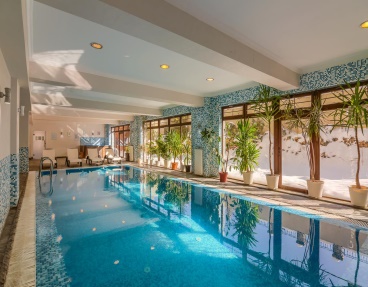 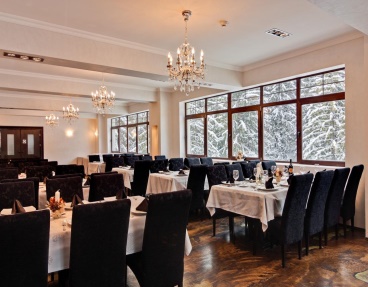 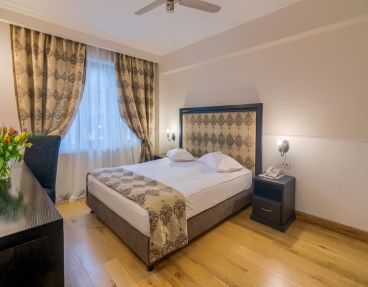 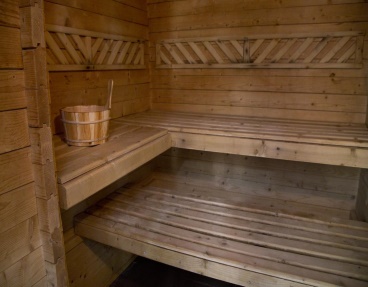 